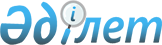 О мерах по реализации Закона Республики Казахстан "О внесении изменений и дополнений в некоторые законодательные акты Республики Казахстан по вопросам государственной регистрации юридических лиц"
					
			Утративший силу
			
			
		
					Распоряжение Премьер-Министра Республики Казахстан от 23 апреля 2004 года N 117-р. Утратило силу - распоряжением Премьер-Министра РК от 30 декабря 2004 года N 383-р (R040383)      Утвердить прилагаемый перечень нормативных правовых актов, принятие которых необходимо в целях реализации Закона  Республики Казахстан от 18 марта 2004 года N 537 "О внесении изменений и дополнений в некоторые законодательные акты Республики Казахстан по вопросам государственной регистрации юридических лиц".       Премьер-Министр Утвержден            

распоряжением Премьер-Министра 

Республики Казахстан     

от 23 апреля 2004 года N 117  

      Перечень 

нормативных правовых актов, принятие которых 

необходимо в целях реализации Закона 

Республики Казахстан от 18 марта 2004 года N 537 

"О внесении изменений и дополнений в некоторые 

законодательные акты Республики Казахстан 

      по вопросам государственной регистрации юридических лиц" -------------------------------------------------------------------- 

N |Наименование нормативного|   Форма  |   Срок   |Государственный 

п/|     правового акта      |завершения|исполнения|орган, ответст- 

п |                         |          |          |венный за 

  |                         |          |          |исполнение 

--|-------------------------|----------|----------|----------------- 

1 |             2           |     3    |     4    |         5 

--|-------------------------|----------|----------|----------------- 

1. Об утверждении формы      Ведомст-    2 квартал  МЮ по согласо- 

   извещения и порядка его   венный      2004 года  ванию с 

   представления уполномо-   нормативный            Налоговым 

   ченным органом по         правовой               комитетом 

   статистике                акт                    МФ и АС 

 

2. Об утверждении порядка    Ведомст-    2 квартал  Налоговый 

   направления налоговым     венный      2004 года  комитет МФ по 

   органом в орган юстиции   нормативный            согласованию 

   свидетельства налого-     правовой               с МЮ 

   плательщика для выдачи    акт 

   его зарегистрированному 

   юридическому лицу, 

   филиалу и представи- 

   тельству 3. Об утверждении формы      Ведомст-    2 квартал  МЮ по согласо- 

   извещения и порядка его   венный      2004 года  ванию с АС 

   представления органам     нормативный            

   государственной           правовой               

   статистики                акт                    

-------------------------------------------------------------------- 
					© 2012. РГП на ПХВ «Институт законодательства и правовой информации Республики Казахстан» Министерства юстиции Республики Казахстан
				